 SOS PRISÕES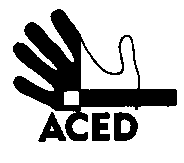 Ex.mos. SenhoresProvedor de Justiça; Inspecção-Geral dos Serviços de Justiça; Ministro da Justiça; C/cPresidente da República; Presidente da Assembleia da República; Presidente da Comissão de Assuntos Constitucionais, Direitos, Liberdades e Garantias da A.R.; Presidente da Comissão de Direitos Humanos da Ordem dos Advogados; Comissão Nacional para os Direitos HumanosLisboa, 29-11-2013N.Refª n.º 130/apd/13Assunto: brutalidade dos guardas em Vale de JudeusDia 26 de Novembro entre uma dezena e uma dúzia de reclusos foram espancados e escondidos do resto da população prisional na zona das celas disciplinares. Teme-se que não estejam a ser tratados por pessoal de saúde e não se conhece o estado em que estejam. Teme-se também que o mesmo possa acontecer a outros, dado o estado de tensão permanente que se vive na prisão.Na esperança de se vir a saber o que esteja a acontecer no “manco” e de poder serem desenvolvidas estratégias para evitar novas ocorrências do mesmo género, a ACED foi contactada para informar as autoridades competentes dos factos.A quem de direito.A Direcção